............................................, dnia .......................... r.Do:DYSPOZYCJA ZŁOŻENIA AKCJI W SPÓŁCE ORAZ OŚWIADCZENIA AKCJONARIUSZA O ZGODZIE NA WYKORZYSTANIE POCZTY ELEKTRONICZNEJ/NUMERU TELEFONU W KOMUNIKACJI Z EMITENTEM I DOMEM MAKLERSKIM[osoba prawna]Nazwa:  			…………………………………………………..…………………………………………………..Adres do doręczeń: 		…………………………………………………..…………………………………………………..NIP: 			…………………………………………………..REGON:                                 ………………………………………………..….wpisana do rejestru przedsiębiorców prowadzonego przez Sąd Rejonowy …………………. w ……………..…,   …… Wydział Gospodarczy Krajowego Rejestru Sądowego pod numerem KRS …………………. … / wpisana do innego rejestru, to jest ………………………………………. pod numerem …………………. …*Sposób realizacji zobowiązań Emitenta wobec akcjonariusza:przelać na rachunek bankowy ………………………………………………………………………………………………………………….……………………………….Kod BIC banku: 	__________________________________________________reprezentowana przez:Imię i nazwisko:  			…………………………………………………………………………………………………	 PESEL/Data urodzenia w przypadku braku numeru PESEL		…………………………………………………………………………………………………Imię i nazwisko:  			…………………………………………………………………………………………………	 PESEL/Data urodzenia w przypadku braku numeru PESEL		…………………………………………………………………………………………………W imieniu ………………………………………………………….. oświadczam/y, że ww. podmiot jest uprawniony z następujących akcji Emitenta, zwanych dalej: „Akcjami”: ................................. (liczba) akcji na okaziciela serii ….., o numerach: od .......................................... do .......................................... przechowywanych w Depozycie Instrumentów Rynku Niepublicznego prowadzonym przez Trigon Dom Maklerski S.A. z siedzibą w Krakowie, nr KRS 0000033118, niniejszym:składam/y dyspozycję złożenia Spółce dokumentów (odcinków zbiorowych) Akcji, w tym z pozostawieniem ich w ww. Depozycie - w trybie art. 16 ustawy z dnia 30 sierpnia 2019 r. o zmianie ustawy - Kodeks spółek handlowych oraz niektórych innych ustaw (Dz.U. z 2019 r. poz. 1798, z późn. zm.)składam/y dyspozycję przekazywania dywidendy, innych pożytków z Akcji oraz innych należności związanych z Akcjami, na rachunek bankowy o wskazanym powyżejwyrażam zgodę na komunikację w stosunkach z Emitentem oraz Domem Maklerskim prowadzącym rejestr akcjonariuszy na podstawie umowy o prowadzenie rejestru akcjonariuszy, zawartej w dniu 22 września 2020 roku w Krakowie pomiędzy Krakowskie Zakłady Automatyki S.A., a spółką Trigon Dom Maklerski S.A., za pośrednictwem poczty elektronicznej (na wskazany powyżej adres email), zgodnie z treścią art. 3283 §1 ust. 5 ustawy z dnia 15 września 2000 roku Kodeks Spółek Handlowych; 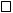 wyrażam zgodę na komunikację telefoniczną w stosunkach z Emitentem oraz Domem Maklerskim prowadzącym rejestr akcjonariuszy na podstawie umowy o prowadzenie rejestru akcjonariuszy, zawartej w dniu 22 września 2020 roku w Krakowie pomiędzy Emitentem, a Domem Maklerskim, za pośrednictwem podanego powyżej numeru telefonu komórkowego;wyrażam zgodę na umieszczenie wskazanego powyżej adresu email w rejestrze akcjonariuszy prowadzonym przez Dom Maklerski.Niniejszym oświadczam, że zapoznałem się z „Klauzulą informacyjną RODO Domu Maklerskiego S.A.” http://www.trigon.pl/rynek-pierwotny. Niniejszym oświadczam, że zapoznałem się z Klauzulą informacyjną RODO Emitenta dostępną na stronie internetowej: https://kza.krakow.pl/lad-korporacyjny/*uzupełnić właściweProwadzący Rejestr Akcjonariuszy:TRIGON Dom Maklerski S.A. („Dom Maklerski”)ul. Mogilska 65, 31-545 KrakówEmitent:Krakowskie Zakłady Automatyki S.A. („Emitent”)ul. Wielicka 30, 30-552 Kraków                    ADRES E-MAIL                    ADRES E-MAIL                    ADRES E-MAIL                    ADRES E-MAIL                    ADRES E-MAIL                                                                        TELEFON KOMÓRKOWY                                                                         TELEFON KOMÓRKOWY                                                                         TELEFON KOMÓRKOWY                                                                         TELEFON KOMÓRKOWY                                                                         TELEFON KOMÓRKOWY                                                                         TELEFON KOMÓRKOWY                                                                         TELEFON KOMÓRKOWY                                                                         TELEFON KOMÓRKOWY                                                                         TELEFON KOMÓRKOWY                                                                         TELEFON KOMÓRKOWY                                                                         TELEFON KOMÓRKOWY                                                                         TELEFON KOMÓRKOWY Numer rachunku bankowego (format IBAN):	w imieniu osoby prawnej